ТЕЛЕФОНИ ПСИХОЛОГІЧНОЇ ДОПОМОГИЯкщо потрібна підтримка, психологічна допомога чи консультаціязвертайтесь до фахівців за контактними телефонами:+38 073 314 77 10 або +38 093 763 79 11 (viber) –Стасенко Тетяна Миколаївна, практичний                                                      психолог Благодарівського ЗЗСО+38 096 260 15 75 – психологічна кризова допомога                                    (з 10.00 до 18.00 без вихідних)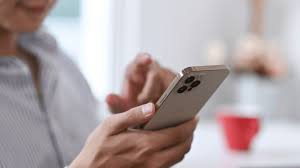 